OAJ POHJANMAAN TOIMINTASUUNNITELMA 2022 OAJ ÖSTERBOTTENS VERKSAMHETSPLAN 2022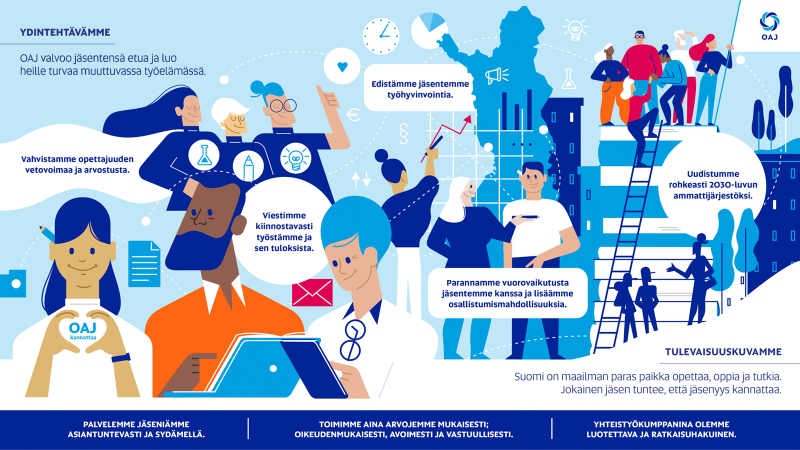 OAJ:N PERUSTEHTÄVÄ, TULEVAISUUSKUVA JA ARVOT – OAJ:S GRUNDUPPGIFT, FRAMTIDSVISION OCH VÄRDERINGARPERUSTEHTÄVÄMME – VÅR HUVUDUPPGIFTOAJ on vahva koulutus-, kasvatus- ja tutkimusalan edun rakentaja ja valvoja.OAJ är en stark och konstruktiv intressebevakare inom sektorn för utbildning, fostran och forskning.TULEVAISUUSKUVAMME – VÅR FRAMTIDSVISIONOlemme osaamisen ja sivistyksen merkittävin vaikuttaja yhteiskunnassa. Tuemme paikallisyhdistyksiä entistä vahvemmin, jotta jokainen jäsen tuntee, että jäsenyys kannattaa.Vi är den mest betydande samhällspåverkaren beträffande kunnande och bildning.Vi stöder allt mer lokalföreningarna så att varje medlem kan känna att medlemskap lönar sigARVOMME – VÅRA VÄRDERINGARAVOIMUUS: Toimimme avoimesti jäseniämme kuunnellen ja arvostaen ja vahvistaen luottamusta toinen toisiimme. ÖPPENHET: Vi agerar öppet genom att lyssna på våra medlemmar samt genom att uppskatta och förstärka förtroendet för varandra. OIKEUDENMUKAISUUS: Kohtelemme kaikkia yhdenvertaisesti ja tasa-arvoisesti ja toimimme demokraattisesti, avoimesti ja vastuullisesti.RÄTTVISA: Vi behandlar alla likvärdigt och jämlikt och vi agerar demokratiskt, öppet och ansvarsfullt.VASTUULLISUUS: Rakennamme tulevaisuutta aloitteellisesti, vastuullisesti ja ratkaisukeskeisesti.ANSVARSFULLHET: Vi bygger framtiden initiativrikt med ansvar och lösningsfokuserat.OAJ Pohjanmaan tehtävät – OAJ Österbottens uppgifter Vaikuttaa OAJ:n tavoitteiden ja päämäärien toteutumiseen yhdistyksemme toiminta-alueella.Olla yhteydessä päättäjiin, antaa lausuntoja ja osallistua mediassa käytäviin keskusteluihin sekä ottaa osaa maakunnallisiin hankkeisiin.Tukea paikallisyhdistyksiä edunvalvonnassa.Edistää jäsenryhmien välistä yhteistyötä.Järjestää alueellisia tapahtumia ja koulutuksia.Påverka så att OAJ:s mål förverkligas inom föreningarnas verksamhetsområden. Vara i kontakt med beslutsfattare, ge utlåtanden samt delta i mediedebatten och ta del av regionala projekt.Stöda lokalföreningarna i intressebevakningen.Främja samarbetet mellan de olika lärargrupperna.Ordna regionala evenemang och utbildningar.OAJ Pohjanmaan toiminnan painopisteet ja käytännön toimenpiteet – Tyngdpunkter och praktiska åtgärder för OAJ Österbottens verksamhetYhteiskunnallinen vaikuttaminen		 SamhällspåverkanYhteiskunnallinen tulevaisuustyö ja jäsenten edun rakentaminen ja valvonta otetaan huomioon kaikessa toiminnassa.Tunnistamme opettajuuteen liittyvät keskeiset ja muutoksessa olevat asiat ja teemme ennakoivia avauksia. Pidämme yllä jatkuvaa vuorovaikutusta jäsenistön ja päättäjien kanssa monipuolisesti.Teemme näkyväksi opettajan työtä ja työn tuloksia. I all verksamhet och i det samhälleliga framtidsarbetet stärker och bevakar vi medlemmars intressen. Vi identifierar centrala frågor och förändringar inom lärarskapet samt gör  proaktiva initiativ.Vi för en ständig dialog mellan medlemmarna och beslutsfattarna. Vi synliggör lärarnas arbete och resultat.Käytännön toimenpiteet Jäsenten tukeminen       		    Stöd för medlemmar Vahvistamme yhteisöllisyyttä ja yhteistä   asiantuntijuutta osaamisen ja sivistyksen kehittäjänä.Edistämme jäsentemme edunvalvontaa ja hyvinvointia niin tässä hetkessä kuin pitkäjänteisesti tulevaisuutta ajatellen.Näemme monimuotoisen asiantuntijuuden voimavarana, jota tuemme eri keinoin. Arvostamme ja luotamme toisiimme.”Yksi kaikkien ja kaikki yhden puolesta.”Vi stärker samhörigheten samt den gemensamma expertisen som utvecklare av kunnande och bildning.Vi främjar medlemmarnas intressebevakning och välmående just nu och på långsikt. Vi ser mångsidig sakkunnighet som styrka, som vi stöder på olika sättVi uppskattar och har förtroende för varandra .”En för alla och alla för en.”Käytännön toimenpiteetTavoitteita tukeva viestintä                                 Teemme jäsenyydestä ja järjestötoiminnasta entistä houkuttelevampaa.Toimimme osallistavilla tavoilla. Tarjoamme laadukkaita ja nykyaikaisia jäsenpalveluita. Viestimme monipuolisesti ja selkeästi.Huomioimme ja otamme mukaan alan opiskelijoita ja työuransa alussa olevia. Vi gör medlemskapet och organisationsverksamheten ännu mer lockandeVi agerar på ett sätt som gör medlemmar delaktiga.Vi erbjuder kvalitativa och moderna medlemstjänster.Vi kommunicerar på ett mångsidigt och tydligt sätt.Vi involverar studerande i början av yrkeskarriären.  Käytännön toimenpiteetOAJ Pohjanmaan hallinnon toimintaOAJ Pohjanmaaseuraa valtakunnallisten ratkaisujen ja päätösten vaikutuksia alue- ja paikallistasolla työskentelee tunnistaakseen kasvatuksen, koulutuksen ja tutkimuksen alueelliset vaikuttamiskohteet ja toteuttaa tarvittavia vaikuttamiskeinoja sekä tuo esille alueen erityispiirteitäkerää tietoa opetusalan sopimusten noudattamisesta ja tulkinnoista alueella sekä levittää hyviä käytänteitätapaa säännöllisesti alueen paikallisyhdistysten puheenjohtajia, luottamusmiehiä ja työsuojeluvaltuutettuja esimerkiksi verkostotapaamisissa, eduteemailloissa ja työsuojeluilloissa pitää säännöllistä yhteyttä alueen kansanedustajiintapaa maakuntaliittojen (Pohjanmaa, Etelä-Pohjanmaa, Keski-Pohjanmaa, SÖFUK) ja elinkeino- ja aluehallintoviraston edustajia ja tuo esille alueellisia kehittämiskohteitaylläpitää hyviä suhteita ja vaikuttaa työnantajien edustajiin kaikilla kouluasteilla, kuten esim. lähiesimiehiin ja rehtoreihinylläpitää hyviä suhteita mediaan; pitää lehdistötilaisuuden alkusyksystä ja vuosikokouksen yhteydessä, ottaa kantaa tekemällä lausuntoja ajankohtaisista edunvalvonnallisista asioista sekä vastaa alueen koulutuksesta, kasvatuksesta ja tutkimuksesta esitettyihin kysymyksiintukee osaltaan opettajuuden arvostuskampanjaa ja täten lisää opettajuuden vetovoimaa alueellammeOAJ Pohjanmaatukee ja kouluttaa paikallisyhdistysten aktiivitoimijoita tarjoaa apua edunvalvontatyöhön jäsenyhdistystahoilletukee edunvalvonnassa niitä opettajia, joilla ei ole omaa paikallisyhdistystä tarjoaa alueen OAJ-valtuutetuille, jaostojen puheenjohtajille ja muille alansa asiantuntijoille mahdollisuuksia pitää puheenvuoroja ja koulutusosuuksia erilaisissa tilaisuuksissa painottaa tarjoamassaan koulutuksessa edunvalvonnallisen osaamisen kehittämisestä ja paikallisyhdistysten tukemisesta (tavoitteena ottaa yhteyttä kaikkiin alueen paikallisyhdistyksiin toimintavuoden aikana)tuo koulutuksiin osallistavaa otetta erilaisten keskusteluiden ja ryhmätehtävien muodossa ns. luennoimisen rinnalle ja muokkaa koulutuksia mahdollisimman laajalle osallistujajoukolle sopivaa erilaisin aihein, kouluttajin ja ryhmittelyinsisällyttää koulutuksiin ja tilaisuuksiin hyvinvointia tukevia osuuksiakerää ilmoittautumiset koulutuksiin ja koulutuspalautteet sähköisestikannustaa yhdistyksiä ja jäseniä hyödyntämään OAJ:n työhyvinvointirahastoahyödyntää koulutuksissa ja kokouksissa monimuotoisia osallistumismahdollisuuksia (lähi-, etä- ja hybridiosallistumista)kannustaa paikallisyhdistyksiä järjestämään jäsen- ja yhteysopettajakoulutustaOAJ Pohjanmaavarmistaa erilaisilla viestinnän keinoilla, että jokainen alueyhdistyksen jäsen halutessaan saa ja löytää tietoa toiminnasta, koulutuksista, ajankohtaista alueen jäseniä koskevista edunvalvonnallista uutisista ja kannanotoista julkaisee Pohjanmaan opettaja -lehteä pääosin sähköisesti, paperittomana versiona kestävän kehityksen periaatteita tukienvahvistaa viestimistä käyttämillään sosiaalisen median kanavillapyrkii viestinnässään selkeyteen, saavutettavuuteen ja vaikuttavuuteen tuo viestinnässään näkyville eri toimijoita ja heidän näkemyksiään järjestää yhdessä paikallisyhdistysten kanssa tilaisuuksia, joissa annetaan perustietoa työehtosopimuksista ja OAJ:n toiminnasta jäsenten etujen puolustajanaPidetään sääntömääräinen vuosikokous. Alueyhdistyksen koko toiminta kootaan vuosikelloon.Hallitus pitää tarvittavan määrän kokouksia ja seminaareja. Hallituksen kokouksista osa pidetään työajalla, jolloin alueyhdistys maksaa ansionmenetykset.Jaostojen roolia ja aktiivisuutta kasvatetaan. Jaostot yksilöivät toimintatavoitteensa ja lisäävät ne alueyhdistyksen vuosikelloon. Jaostot kokoontuvat vähintään 4 kertaa vuodessa.Pyritään nostamaan kokousten osallistumisaktiivisuutta sekä hyödyntämään etäyhteyksiä aina, kun se on tarkoituksenmukaista.Jaostot ja tiimit valmistelevat yhdessä työvaliokunnan kanssa hallituksen kokousten käsittelyyn tulevia asioita ja esittävät niihin ratkaisuehdotuksia.Alueyhdistyksen puheenjohtajalle ja alueasiantuntijalle ostetaan työaikaa OAJ:n ohjeiden sekä työnantajien kanssa tehtyjen sopimusten mukaisesti.  Puheenjohtajan ja alueasiantuntijan työparitoimintaa kehitetään. Alueyhdistyksen uusille toimijoille tarjotaan perehdytystä ja tukea. Tarvittaessa koulutetaan muita aktiivitoimijoita. Selkiytetään edelleen toimijoiden tehtävänkuvia. Alueyhdistyksen järjestöassistentin tehtävänkuvaa ja työaikaa tarkistetaan tarvittaessa. Alueyhdistyksen toimintaa rahoitetaan jäsenmaksuin ja OAJ:n aluerahoituksella.